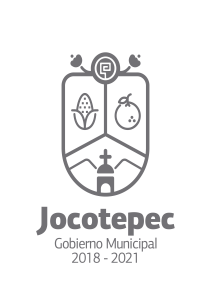 ¿Cuáles fueron las acciones proyectadas (obras, proyectos o programas) o planeadas para este trimestre?Ferias, Festivales y eventos.Infraestructura Turística.Promoción Turística.Consejo Consultivo de Turismo.Desarrollo y Promoción artesanal.Turismo Religioso.Fortalecimiento Económico -Turístico.Resultados Trimestrales (Describir cuáles fueron los programas, proyectos, actividades y/o obras que se realizaron en este trimestre). Ferias, Festivales y eventos; Elaboración del programa  para las fiestas de Enero (06 al 19 de Enero) y Festival del Lago (07 al 09 de Febrero). Infraestructura Turística; Mantenimiento del Malecón de Jocotepec y acondicionamiento de la oficina de turismo.Promoción Turística; Publicidad y promoción festividades de Enero.Desarrollo y Promoción artesanal; Acompañamiento y asesoría en la gestión de los recursos ante dependencias estatales y federales.ESTRATEGIAS REALIZADAS NO CONTEMPLADAS EN EL POA 2020Ninguna.Montos (si los hubiera) del desarrollo de dichas actividades. ¿Se ajustó a lo presupuestado?La planeación de los proyectos estuvieron siempre ajustados al presupuesto fijado en el POA 2020, pero el recurso siempre fue recortado por el encargado de la tesorería municipal, con el fiel objetivo de ahorrar lo más posible. En que beneficia a la población o un grupo en específico lo desarrollado en este trimestreDirectamente a Mypimes, artesanos, emprendedores y prestadores de servicios que están relacionados directamente o indirectamente con el medio turístico, beneficiándose de la afluencia de visitantes al generarse una cadena de comercialización con los visitantes en el municipio.¿A qué estrategia de su POA pertenecen las acciones realizadas y a que Ejes del Plan Municipal de Desarrollo 2018-2021 se alinean?Ferias, Festivales y eventos.Eje del PMD: Desarrollo Económico y Turismo.Infraestructura Turística.Eje del PMD: Desarrollo Económico y Turismo.Promoción Turística.Eje del PMD: Desarrollo Económico y Turismo. Desarrollo y Promoción artesanalEje del PMD: Desarrollo Económico y Turismo.De manera puntual basándose en la pregunta 2 (Resultados Trimestrales) y en su POA, llene la siguiente tabla, según el trabajo realizado este trimestre.NºESTRATÉGIA O COMPONENTE POA 2019ESTRATEGIA O ACTIVIDAD NO CONTEMPLADA (Llenar esta columna solo en caso de existir alguna estrategia no prevista)Nº LINEAS DE ACCIÓN O ACTIVIDADES PROYECTADASNº LINEAS DE ACCIÓN O ACTIVIDADES REALIZADASRESULTADO(Actvs. realizadas/Actvs. Proyectadas*100)I.Ferias, Festivales y eventos.4250%II.Infraestructura Turística.4250%III.Promoción Turística.7114%I.VDesarrollo y Promoción artesanal6233%TOTAL37%